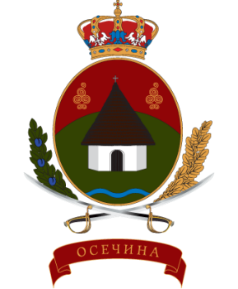 РЕПУБЛИКА СРБИЈАОПШТИНА ОСЕЧИНАГОДИШЊИ ИЗВЕШТАЈ О РАДУЗА 2017. ГОДИНУОДЕЉЕЊЕ ЗА ИНСПЕКЦИЈСКЕ ПОСЛОВЕ- ИНСПЕКЦИЈА ЗА ЗАШТИТУ ЖИВОТНЕ СРЕДИНЕ -Јануар, 2018. годинеИнспекција за заштиту животне средине Oпштине Осечина у периоду од 01.01.2017. до 31.12.2017. године вршила је инспекцијски надзор у складу са Законом о инспекцијском надзору („Службени гласник РС“, бр.36/2015), уз примену Закона о заштити животне средине, Закона о заштити ваздуха, Закона о заштити од буке у животној средини, Закона о управљању отпадом, Закона о процени утицаја на животну средину, као и Одлуке о заштити од буке у животној средини на територији Општине Осечина.Превентивно деловање инспекције за заштиту животне средине огледало се у саветодавним инспекцијским контролама надзираних субјеката, где су исти упознати са општинском одлуком у области заштите од буке, као и са донетим Законом о инспекцијском надзору, а у складу са годишњим планом инспекцијског надзора, о правима и дужностима надзираних субјеката, а у складу са чланом 20. Закона о инспекцијском надзору. Током превентивних инспекцијских контрола надзирани субјекти су добијали и стручну саветодавну помоћ из области инспекцијскох надзора. Циљ превентивног инспекцијског надзора огледао се у подстицању и подржавању законитости пословања надзираних субјеката.Од укупног броја предмета по којима је поступала ова инспекција, шест предмета је по пријави грађана, док је 37предмета било по службеној дужности.Највећи број предмета односио се на област контроле управљања отпадом, укупно 31 и емисију загађујућих материја, укупно четири и заштиту од буке , укупно четири.Током инспекцијске контроле, сачињено је 38 записника, у којима је констатовано затечено стање, са описом откривених неправилности, као и мерама које треба предузети ради отклањања недостатака и роком за поступање по наложеним мерама.Донето је 10 решења и један  захтев за покретање прекршајног поступка и један захтев за покретање поступка за привредни преступ. Урађено је пет контролних листа, од којих се 2 односе на управљање отпадом, 2 на заштиту ваздуха и 1 на заштиту од буке.По захтеву странака инспектор је излазио на терен и издавао извештај у вези испуњености услова из области заштите животне средине за обављање енергетске делатности – енергентска лиценца.Инспектор за заштиту животне средине Општине Осечина присуствовао је мерењима буке у животној средини.У погледу врсте надзора, у највећем броју случајева, надзор се вршио као редовни, теренски и канцеларијски надзор, који се обављао на територији Општине Осечина, у складу са годишњим планом.Инспекција за заштиту животне средине Општине Осечина вршила је инспекцијску контролу са једним инспектором.По свим предметима се поступило у року, који је у складу са Законом о управном поступку.Писаних притужби на рад ове инспекције у току 2017. године није било.У току 2017. године инспектор за заштиту животне средине учествовао је на следећим едикацијама и семинарима:29.03.2017. године СКГО са Министарством пољопривреде и заштите животне средине и Одељењем за поверене послове, организовала је у Шапцу састанак у циљу координације поверених послова, ефикасније комуникације, успостављања система кроз бољу сарадњу, обавештавање, размену података, пружање помоћи и уједначавање поступања инспектора према надзираним субјектима.У периоду од 22. маја до 14. јула 2017. године у оквиру пројекта „Јачање капацитета запослених у јединицама локалне самоуправе за спровођење Закона о општем управном поступку кроз електронску обуку“ СКГО, инспектор  је завршила е-обуку: Спровођење Закона о општем управном поступку у локалној самоуправи.Од 19 – 20.10.2017. године у организацији Министарства заштите животне средине  у београду је организован образовани семинар за локалне инспекторе из општина и градова широм Србије.Подаци о броју и начину решавања предмета исказани су у табели:							Инспектор заштите животне средине      Жељко АндрићобластПо сл.дужнПо захте.гразаписникКонтролна листаОбавештењаРешењаобласти заштите од буке4/4121области заштите ваздуха од загађивања223223области контроле управљања отпадом31/312256област заштите животне средине4/1///укупно4123952910